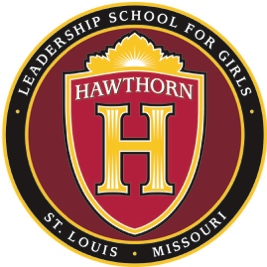 Hawthorn Board of Directors MeetingMonday, June 29, 2016       3:30 p.m. 1901 N. Kingshighway Blvd., St. Louis, MO 63113Conference Call Number: (605) 562-0020     Meeting ID: 102-640-373#Call to OrderPublic Comment (please sign in)Student Admissions PolicyElection of officersBoard member Q&AAdjourn